Municipality of Buyukkaristiran intends to award a work contract for Construction works for multipurpose hall in Culture and Art Center under project CB005.2.21.083 for the needs of Municipality of Buyukkaristiran in the town of Buyukkaristiran, Municipality of Buyukkaristiran, Republic of Turkey with financial assistance from the Interreg-IPA Cross – Border Cooperation Bulgaria-Turkey Programme 2014-2020. The tender dossier is available from Municipality of Buyukkaristiran with address: Yeni Mah. İnönü Cad. No: 9, Büyükkarıştıran - Lüleburgaz / KIRKLARELİ, postal code: 39780, Republic of Turkey and is published on the website of the Contracting authority with address:  http://www.buyukkaristiran.bel.tr/ and on the website of the Programme with address: http://www.ipacbc-bgtr.eu/bg. The deadline for submission of tender is 03.12.2020, at 17:30 o’clock local time. Possible additional information or clarifications/questions shall be published on the website of the Contracting authority with address:  http://www.buyukkaristiran.bel.tr/ and on the website of the Programme with address: http://www.ipacbc-bgtr.eu/bg. Contract title: „Construction works for multipurpose hall in Culture and Art Center under project CB005.2.21.083 for the needs of Municipality of Buyukkaristiran“Publication reference: CB005.2.21.083 – PP2 – Works 1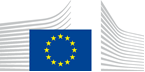 